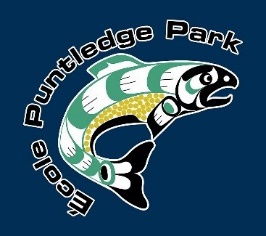 Dear Puntledge Families, We have a number special events coming up and we wanted to share all of them in one place. Some require registration so please take a closer look.EDAS Bag Painting Night: Register here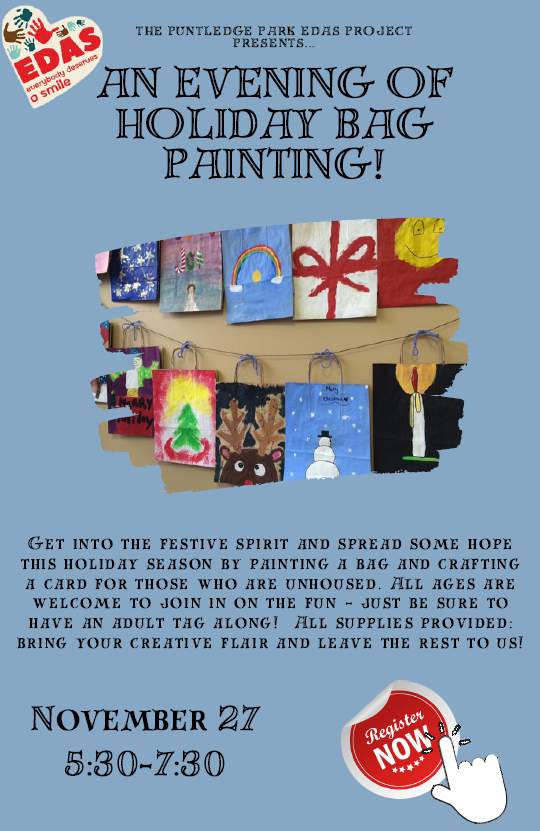 Puntledge Swag! We will have some sample sizes outside the office for you to try.
All orders need to be in by Dec. 3. https://munchalunch.com/login 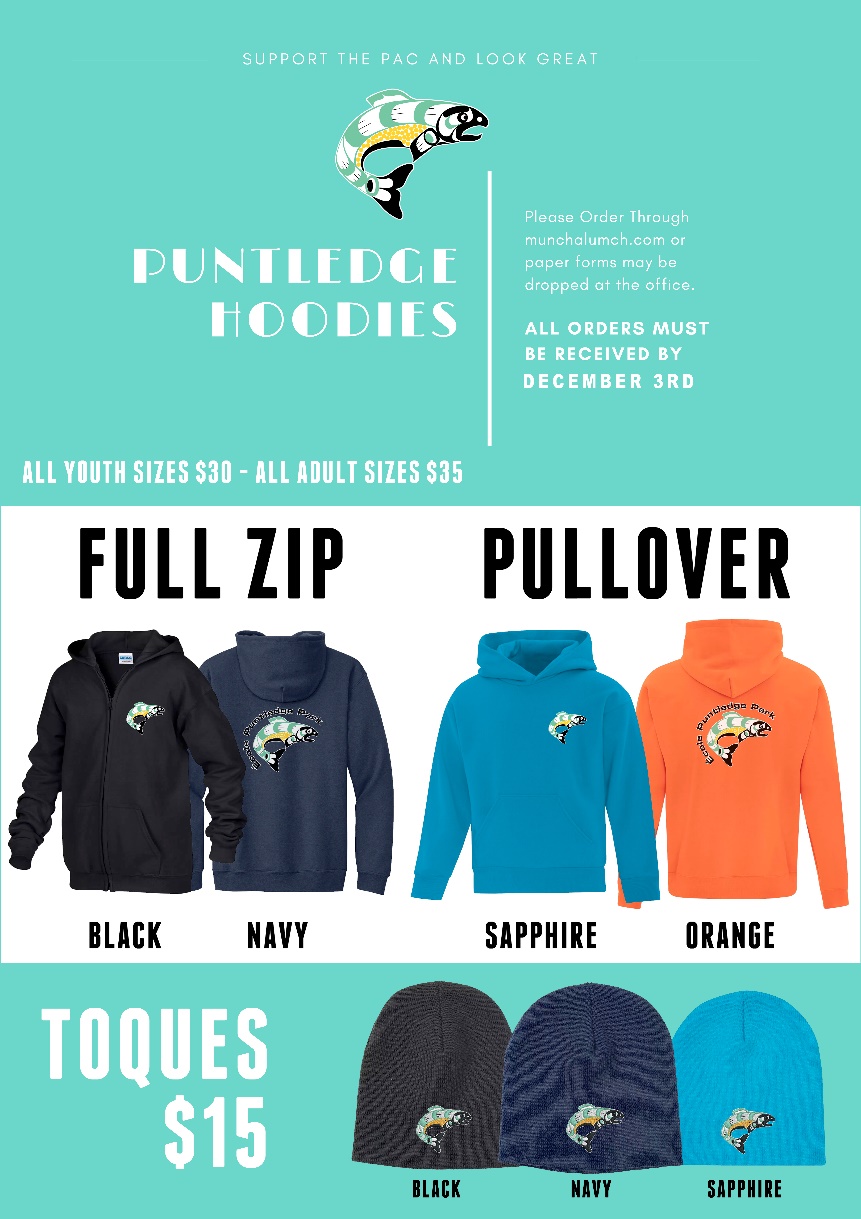 From Lake Trail:The Lake Trail athletic leadership group is fundraising this year through a “babysitting” night on December 13.  Register by emailing cory.bowater@sd71.bc.ca and then drop off your kids for a night of kid-free holiday shopping!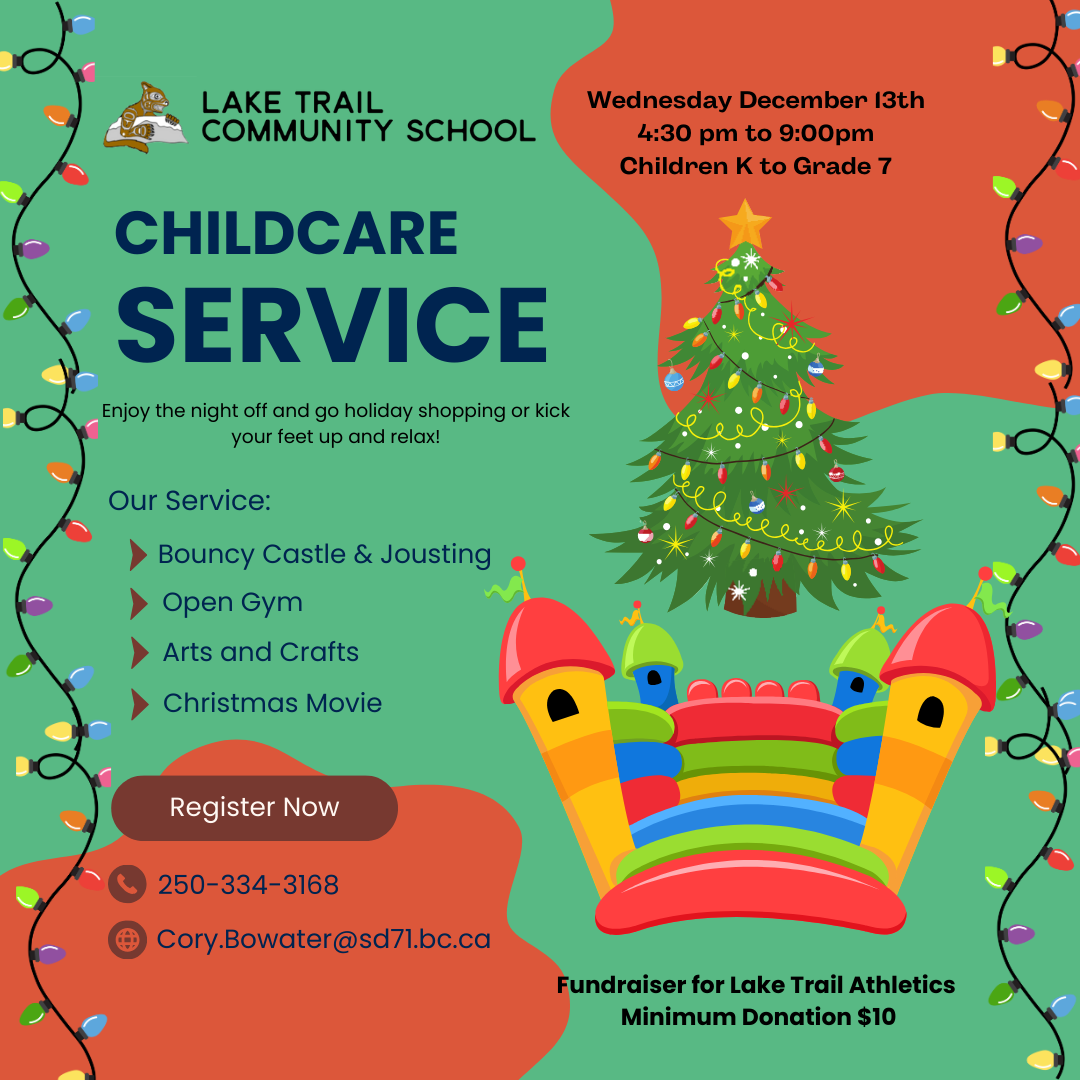 